August Homework LogDirections: Please choose 1 activity to complete each day for homework.  Circle the activity and initial the box once the activity has been completed. Keep this log in your folder daily. Students should spend between 15-20 minutes on iReady math or iRead. Please have your child keep track of their reading on the other side of this page using the reading log provided.Iread and Iready math can be accessed through Launchpad.  Go to the HFE website to log in to Launchpad. **To log into launchpad: students should use their student ID number as the username (20000____) and birthdate as the password (mmddyyyy). If you need further assistance, please reach out to your teacher.READING LOGParent Signature   X____________________________MondayTuesdayWednesdayThursday8/19Read for 20 minutesiReadiReadyCount as high as you can starting at 1 (see if you can make it to 100!)Parent Initials:_____8/20Read for 20 minutesiReadiReadyPractice writing your letters A-Z (using your finger) on a surface of your choice. Do this 1 time with capital letters and 1 time with lower case letters.Parent Initials:_____8/21Read for 20 minutesiReadiReadyHave a parent give you a group of objects. Count the objects given to you. Now do it again with a new set of items!Parent Initials:_____8/22Read for 20 minutesiReadiReadyTell your parent about your day, making sure to sequence the events in order from the beginning to the very end. Don’t forget to add as many details as you can!Parent Initials:_____8/26Read for 20 minutesiReadiReadyTalk to your parent about what it means to be a COMMUNICATOR. How can you be a communicator at school? Why is it important to be a good communicator?Parent Initials:_____8/27Read for 20 minutesiReadiReadySkip count as high as you can by 2s.Parent Initials:_____8/28Read for 20 minutesiReadiReadyPractice writing your capital and lowercase letters A-Z using chalk (with parent permission ). Send a picture to your teacher!Parent Initials:_____8/29Read for 20 minutesiReadiReadySkip count as high as you can by 5s.Parent Initials:_____DateBook TitleRating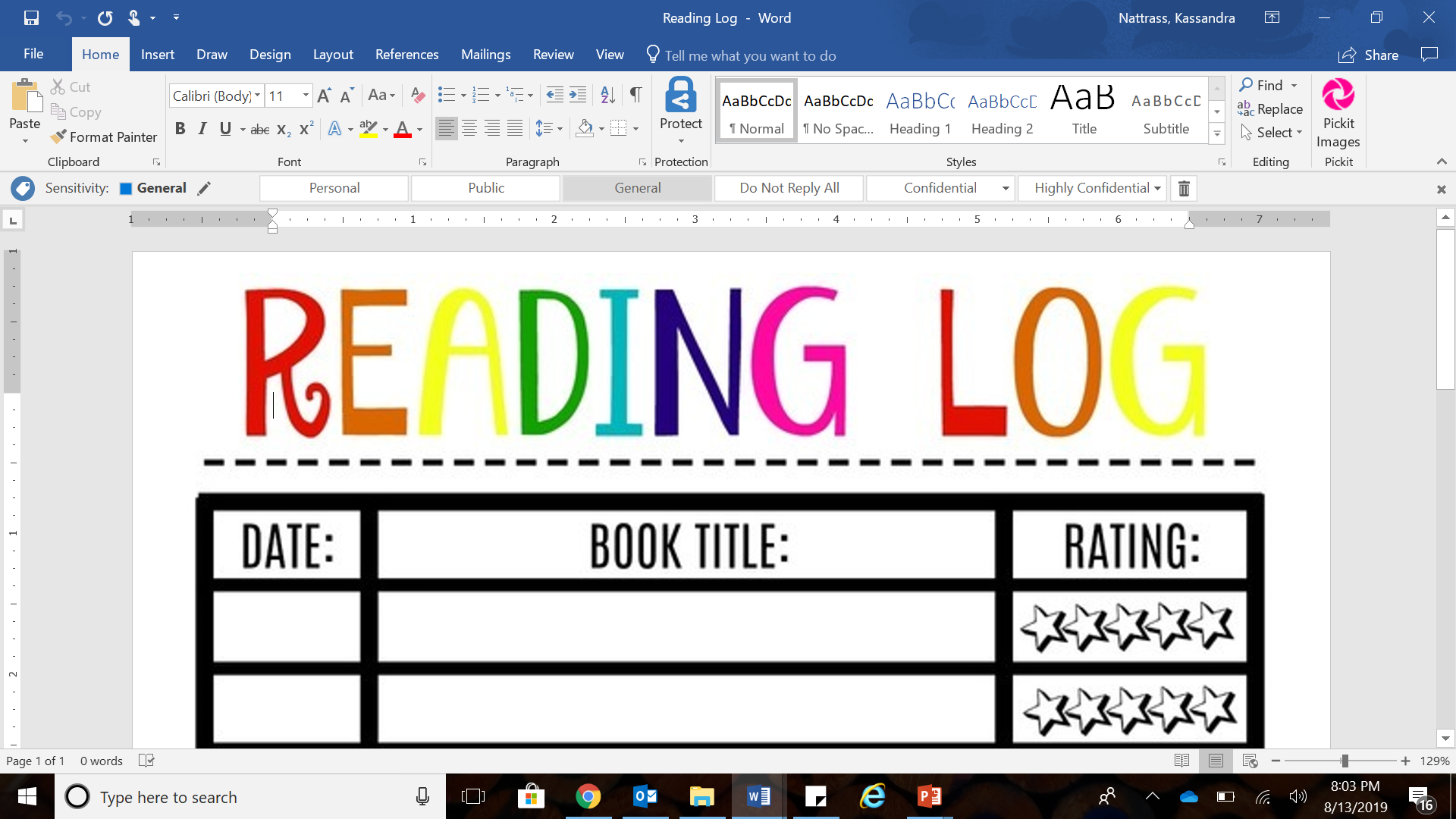 